Freedom of Information RequestYou asked for the following information from the Ministry of Justice (MoJ):I should be grateful if you would signpost me in the direction of obtaining stats for Crown Court Criminal Trials in the UK for 2014/15. Also the number of appeals to the Court of Appeal which emanated from the trials. I have looked at your website which gives an excellent breakdown of cases and the law but does not provides stats.Your request has been handled under the Freedom of Information Act 2000 (FOIA).I can confirm that the department holds the information that you have asked for, and I am pleased to provide this to you.Please use the link below to view the latest Criminal Court Statistics Quarterly publication, which contains a range of statistics on Crown Court caseload. Within the main tables, for example, Table C1 presents the number of criminal cases received and disposed of in the Crown Court, in England and Wales, by quarter, with a breakdown into trial cases, committal for sentence cases and appeals against magistrates’ decisions. https://www.gov.uk/government/statistics/criminal-court-statistics-quarterly-april-to-june-2016Statistics collected by the Royal Courts of Justice show that there have been 6,258 appeals arising from Crown Court trials where either the date of conviction or the date of sentence was in 2014/15. This figure should be considered in the context of the following caveats:This figure includes all types of appeal (e.g. including applications made by the Prosecution or Attorney General);For multi-defendant cases in the Crown Court, appeals made by different defendants will be counted separately;Some appellants may have appealed in relation to more than one indictment number (e.g. where sentenced only once in relation to a series of different offences prosecuted under different indictments), but this would be counted as one appeal only;Despite the requirement for appeals to be lodged within 28 days of the date convicted (for a conviction appeal) or the date sentenced (for a sentence appeal), some appellants lodge their appeals a significantly long time after the Crown Court proceedings.  Therefore further appeals may still be received in relation to Crown Court trials heard between 1/4/2014 and 31/3/2015.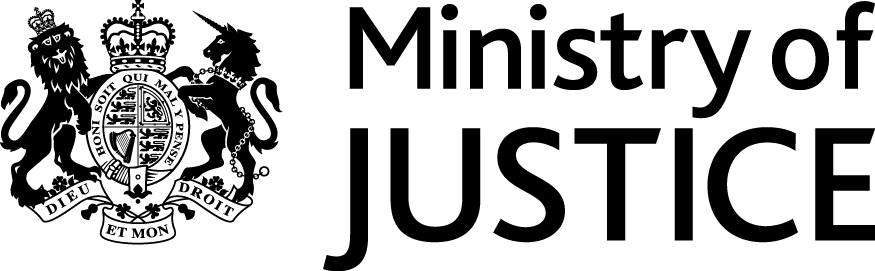 Our Reference: 536-16 FOI 107920October 2016